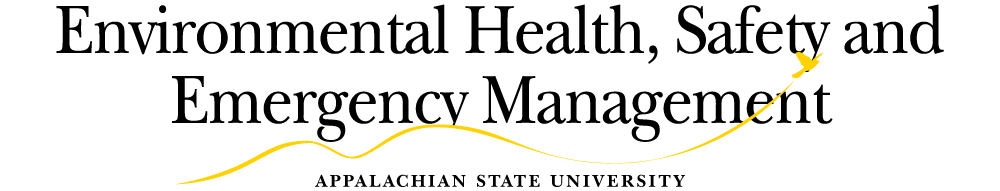 New Employee Safety Orientation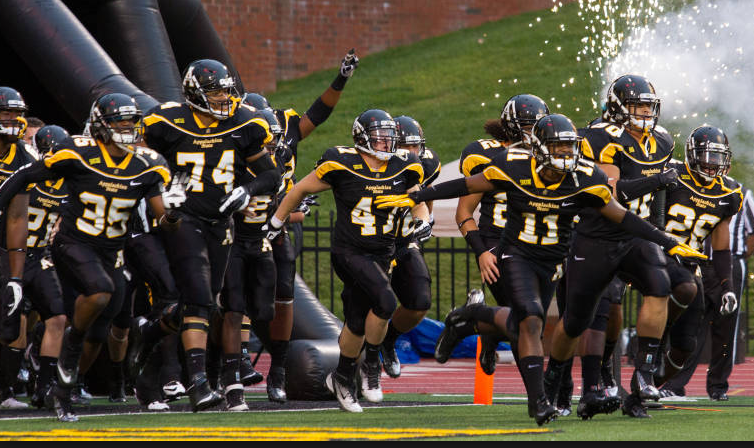 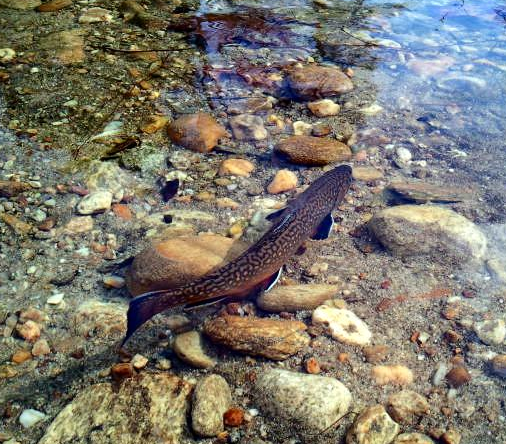 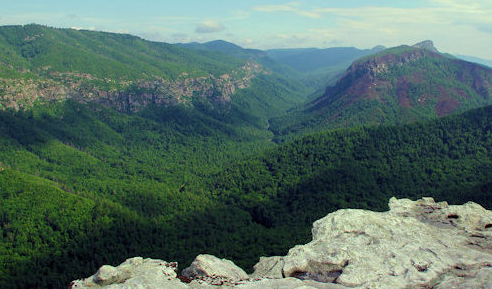 At Appalachian State University, the wellbeing of every employee, student, and visitor to the University is our mission. Your safety is important to us because you have things that you love to do when you are away from work. Whether you enjoy taking in football games, fishing, hiking, or something else altogether, we want you to work safe and avoid being injured. That way, when you leave work you can enjoy the things that matter most to you.Orientation WorksheetEmployee Training Checklist1. POLICIES AND PROCEDURES2. HAZARD ASSESMENT3. EDUCATION AND TRAINING (https://appsafety.appstate.edu/required-employee-training)Please return this completed form within 10 days via inter-office mail to:Department of Environmental Health, Safety, and Emergency Management, in the Business Services Building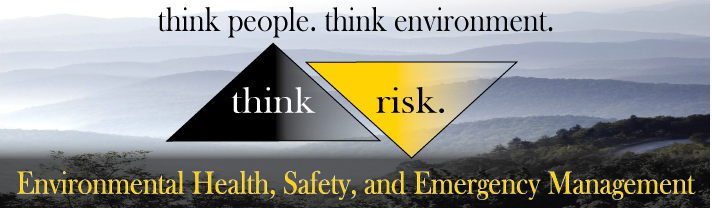 Employee’s Name:Phone Number:Employee’s Name:Phone Number:Employee’s Name:Phone Number:Supervisor’s Name:Phone Number:Department:                                                                          Orientation Date:Department:                                                                          Orientation Date:Department:                                                                          Orientation Date:Department:                                                                          Orientation Date:Initial and Date when each item is completedInitial and Date when each item is completedInstructions: All employees should be trained in the topic areas on this list to ensure understanding of Appalachian State’s safety and health policy and procedures and to reduce the occurrence of workplace illness and injury.1) Please date and initial each activity when completed by employee2) If an activity is not completed, please leave blank3) Return the completed and signed original form to the Environmental Health, Safety and Emergency Management office.Instructions: All employees should be trained in the topic areas on this list to ensure understanding of Appalachian State’s safety and health policy and procedures and to reduce the occurrence of workplace illness and injury.1) Please date and initial each activity when completed by employee2) If an activity is not completed, please leave blank3) Return the completed and signed original form to the Environmental Health, Safety and Emergency Management office.EmployeeSupervisorInstructions: All employees should be trained in the topic areas on this list to ensure understanding of Appalachian State’s safety and health policy and procedures and to reduce the occurrence of workplace illness and injury.1) Please date and initial each activity when completed by employee2) If an activity is not completed, please leave blank3) Return the completed and signed original form to the Environmental Health, Safety and Emergency Management office.Instructions: All employees should be trained in the topic areas on this list to ensure understanding of Appalachian State’s safety and health policy and procedures and to reduce the occurrence of workplace illness and injury.1) Please date and initial each activity when completed by employee2) If an activity is not completed, please leave blank3) Return the completed and signed original form to the Environmental Health, Safety and Emergency Management office.Located and reviewed sections that pertain to employee’s work tasks on the App State safety website. (https://appsafety.appstate.edu)Reviewed emergency telephone numbers and procedures for an emergencyReviewed the process for reporting workplace injuries and illnesses (Initial Notification of Injury form located on the App State Safety Webpage)Employee is aware of fire alarm pull station locations in buildings where employee will workEmployee is aware of emergency exit route map in buildings where employee will workInstructed employee to return to the department during a building evacuationReviewed exit requirements for building hallways and fire extinguisher stationsInstructed that all items are to be stored 24 inches below ceiling or 18 inches below sprinkler headsReviewed 36 inch access requirements for breaker panels and mechanical roomsReviewed spill kit locations and chemical spill response policyReviewed Policy and Scheduled Blood Borne Pathogens Training  (required employees are listed at https://appsafety.appstate.edu/sites/appsafety.appstate.edu/files/BBPBinder1.pdf)Reviewed job safety analysis for each task employee will be performingReviewed all points of egress to ensure clear evacuation routesReviewed, received and completed instruction about personal protective equipment (PPE) appropriate to each hazard that the employee will faceIdentified all chemicals that employee will use in the work environmentLocated and reviewed Safety Data Sheet (SDS) for each chemical and appropriate PPE that should be worn with each chemical (App State chemical SDS can be found and printed from https://appsafety.appstate.edu webpage)Reviewed Ergonomic Best Practices for Computer Set Up  (Office and Admin Support Employees Only)Review Online Electrical Safety Video (Hey! Watch ‘iss!)Review Online Emergency Preparedness VideoReview Online Hazard Communications and GHS Training VideoReview Online Housekeeping 101 VideoReview Online Introduction to Lock Out Tag Out VideoReview Online Introduction to Slips, Trips, and Falls VideoReview Online Ladder Safety VideoReview Online Safe Lifting VideoReview Online Introduction to Fall Arrest (Maintenance Employees Only)Review Online Tool Safety Video (Maintenance Employees Only)